This Specification is provided for future development work within oneM2M only. The Partners accept no liability for any use of this Specification.The present document has not been subject to any approval process by the oneM2M Partners Type 1.  Published oneM2M specifications and reports for implementation should be obtained via the oneM2M Partners' Publications Offices.About oneM2M The purpose and goal of oneM2M is to develop technical specifications which address the need for a common M2M Service Layer that can be readily embedded within various hardware and software, and relied upon to connect the myriad of devices in the field with M2M application servers worldwide. More information about oneM2M may be found at:  http//www.oneM2M.orgCopyright Notification© 2019, oneM2M Partners Type 1 (ARIB, ATIS, CCSA, ETSI, TIA, TSDSI, TTA, TTC).All rights reserved.The copyright and the foregoing restriction extend to reproduction in all media.Notice of Disclaimer & Limitation of Liability The information provided in this document is directed solely to professionals who have the appropriate degree of experience to understand and interpret its contents in accordance with generally accepted engineering or other professional standards and applicable regulations. No recommendation as to products or vendors is made or should be implied. NO REPRESENTATION OR WARRANTY IS MADE THAT THE INFORMATION IS TECHNICALLY ACCURATE OR SUFFICIENT OR CONFORMS TO ANY STATUTE, GOVERNMENTAL RULE OR REGULATION, AND FURTHER, NO REPRESENTATION OR WARRANTY IS MADE OF MERCHANTABILITY OR FITNESS FOR ANY PARTICULAR PURPOSE OR AGAINST INFRINGEMENT OF INTELLECTUAL PROPERTY RIGHTS. NO oneM2M PARTNER TYPE 1 SHALL BE LIABLE, BEYOND THE AMOUNT OF ANY SUM RECEIVED IN PAYMENT BY THAT PARTNER FOR THIS DOCUMENT, WITH RESPECT TO ANY CLAIM, AND IN NO EVENT SHALL oneM2M BE LIABLE FOR LOST PROFITS OR OTHER INCIDENTAL OR CONSEQUENTIAL DAMAGES. oneM2M EXPRESSLY ADVISES ANY AND ALL USE OF OR RELIANCE UPON THIS INFORMATION PROVIDED IN THIS DOCUMENT IS AT THE RISK OF THE USER.1	ScopeThe present document identifies the oneM2M feature catalog covering functions specified in TS-0001 (Functional Architecture) [1] and TS-0004 (Service Layer Core Protocol) [2] mainly. Other functions such as in TS-0003 (Security Solutions) [i.2] will be specified in the next release of the present document.2	References2.1	Normative referencesReferences are either specific (identified by date of publication and/or edition number or version number) or non-specific. For specific references, only the cited version applies. For non-specific references, the latest version of the reference document (including any amendments) applies.The following referenced documents are necessary for the application of the present document.[1]	oneM2M TS-0001: "Functional Architecture".[2]	oneM2M TS-0004: "Service Layer Core Protocol".[3]	oneM2M TS-0009: "HTTP Protocol Binding".[4]	oneM2M TS-0008: "CoAP Protocol Binding".[5]	oneM2M TS-0010: "MQTT Protocol Binding".[6]	oneM2M TS-0020: "WebSocket Protocol Binding".[7]	oneM2M TS-0023: "Home Appliances Information Model and Mapping".2.2	Informative referencesReferences are either specific (identified by date of publication and/or edition number or version number) or non-specific. For specific references, only the cited version applies. For non-specific references, the latest version of the referenced document (including any amendments) applies.The following referenced documents are not necessary for the application of the present document but they assist the user with regard to a particular subject area.[i.1]	oneM2M Drafting Rules.NOTE:	Available at http://www.onem2m.org/images/files/oneM2M-Drafting-Rules.pdf.[i.2]	oneM2M TS-0003: "Security Solutions".3	Definitions, symbols and abbreviations3.1	DefinitionsVoid.3.2	SymbolsFor the purposes of the present document, the following symbols apply:AE	Features that are supported by AECE	Features that are supported by CSEGE	Features that are supported by both CSE and AE3.2	AbbreviationsFor the purposes of the present document, the following abbreviations apply:AE	Application EntityAE-ID	Application Entity - IDentifierANNC	resource AnnouncementCBOR	Concise Binary Object Representation CRUD	Create Retreive Update DeleteCSE	Common Services EntityCSE-ID	Common Services Entity - IDentifierDIS	DiscoveryDMG	Device ManaGementDMR	Data Management and Repository	GEN	General capabilityGENC	GENeral CapabilityGMG	Group ManagementHAIM	Home Appliances Information ModelingHTTP	HyperText Transfer ProtocolIN-CSE	Infrastructure Node - Common Services EntityJSON	JavaScript Object NotationLOC	LocationMA	Mandatory AnnouncedMQTT	Message Queuing Telemetry TransportNSSE	Network Service Exposure, Service Execution and TriggeringOA	Optional AnnouncedPCH	Polling ChannelREG	RegistrationSCA	Service Charging and AccountingSEC	SecuritySEM	SemanticsSUB	Subscription/NotificationXML	Extensible Markup Language4	Conventions, The key words "Shall", "Shall not", "May", "Need not", "Should", "Should not" in the present document are to be interpreted as described in the oneM2M Drafting Rules [i.1].5	Reader's guide5.1	IntroductionFeatures of oneM2M are organized into a hierarchical structure and separated by Entity, Function and Feature Sets at each level. Entity and Function have their dedicated abbreviations. Feature is uniquely identified by Feature ID. Feature ID is a combination of abbreviation of Entity, Function the serial number of Feature Set and the serial number of Feature separated by slash "/" in the form as the following:{Abbr of Entity}/{Abbr of Function}/{Serial number of Feature Set}/{Serial number of Feature}5.2	EntityEntity is oneM2M defined Entities which could be AE or CSE as feature is implemented differently from the perspective of AE and CSE. There may some other features that are common for both AE and CSE like the binding and serialization. It is defined to have three Entity categories, AE, CSE and General.GE: Features that are supported by both CSE and AECE: Features that are supported by CSEAE: Features that are supported by AE5.3	FunctionsIn the present document, oneM2M defined CSFs are used to categorize features. Besides, a new category is added to organize features that are shared between Functions or agnostic to both CSE and AE. The Functions are composed of oneM2M defined CSFs and one new Function called GENC that is general capability.5.4	Feature SetFunction is composed of Feature Sets. Feature Set is a set of Features that are closely related. For example, in group management Function, the configuration of group and the fan out of operation can be regarded as two separate Feature Sets that belong to group management (GMG). Under each Function, Feature Set is identified by a five digit number starting from 00001.5.5	FeatureA Feature is an atomic procedure defined by oneM2M. For example, a Feature to set the max number of contentInstances within a container or a Feature for application registration. A Feature Set is composed of Features. Within each Feature Set, a Feature is identified by a five digit number starting from 00001.6	oneM2M defined Functions6.1	General Capability (GEN)6.1.1	Binding and SerializationThe Feature Set below is composed of features for binding of oneM2M primitives by an AE or CSE to underlying transport network protocols. Table 6.1.1-1: Features of GE/GEN/00001The Feature Set below is composed of serialization formats supported by an AE or CSE. Table 6.1.1-2: Features of GE/GEN/000026.1.2	Resource IdentificationThe Feature Set below is composed of resource identifier formats supported by a CSE. Table 6.1.2-1: Features of CE/GEN/00001The Feature Set below is composed of resource identifier formats supported by an AE. At least one of the identifier formats shall be supported.Table 6.1.2-2: Features of AE/GEN/000016.1.3	Request HandlingThe Feature Set below is composed of supported CSE request handling features.Table 6.1.3-1: Features of CE/GEN/00002The Feature Set below is composed of AE supported request handling features.Table 6.1.3-2: Features of AE/GEN/000026.1.4	CRUD of common and universal attributesThe Feature Set below is composed of features that enable an AE to initiate CRUD requests on common and universal resources attributes.Table 6.1.4-1: Features of AE/GEN/000036.2	Registration (REG)6.2.1	CSE CapabilitiesThe Feature Set below is composed of features for CSE supporting discovery of basic CSE capabilities. Table 6.2.1-1: Feature set CE/REG/00001Table 6.2.1-2: Feature set AE/REG/000016.2.2	AE registrationThe Feature Set below is composed of features for a CSE to support AE registration.Table 6.2.2-1: Feature set CE/REG/00002The Feature Set below is composed of features to support M2M Service Subscription Profiles. Table 6.2.2-2: Feature set CE/REG/00003The Feature Set below is composed of features to support AE registration.Table 6.2.2-3: Feature set AE/REG/000026.2.3	CSE registrationThe Feature Set below is composed of features to support CSE registration as a registrar CSE.Table 6.2.3-1: Feature Set CE/REG/00004The Feature Set below is composed of features to support CSE registration as a registree CSE.Table 6.2.3-2: Features of CE/REG/000056.3	Data Management and Repository (DMR)6.3.1	Configuration of container for data sharingThe Feature Set below is composed of features to support CSE configuration of a container.Table 6.3.1-1: Feature Set CE/DMR/00001The Feature Set below is composed of features to support AE configuration of a container.Table 6.3.1-2: Feature Set AE/DMR/000016.3.2	Managing content instancesThe Feature Set below is composed of features to support a CSE managing a content instance.Table 6.3.2-1: Feature Set CE/DMR/00002The Feature Set below is composed of features to support an AE reporting of content instance.Table 6.3.2-2: Feature Set AE/DMR/000026.3.3	Managing flexcontainersThe Feature Set below is composed of features to support a CSE managing a flexcontainer.Table 6.3.3-1: Feature Set CE/DMR/00003The Feature Set below is composed of features to support an AE managing of flexcontainer instance.Table 6.3.3-2: Feature Set AE/DMR/000036.3.4	Configuration of time seriesThe Feature Set below is composed of features to support CSE configuration of a time series.Table 6.3.4-1: Feature Set CE/DMR/00004The Feature Set below is composed of features to support AE configuration of a time series.Table 6.3.4-2: Feature Set AE/DMR/000046.3.5	Managing time series instancesThe Feature Set below is composed of features to support a CSE managing a time series instance.Table 6.3.5-1: Feature Set CE/DMR/00005This Feature Set is composed of features to support an AE reporting of a time series instance.Table 6.3.5-2: Feature Set AE/DMR/000056.4	Discovery (DIS)6.4.1	Resource discovery The Feature Set below is about CSE supporting resource discovery.Table 6.4.1-1: Features of CE/DIS/00001The Feature Set below is about AE supporting Discovery Request.Table 6.4.1-2: Features of AE/DIS/000016.5	Group Management (GMG)6.5.1	Configuration of groupThe Feature Set below is about CSE supporting configuration of group.Table 6.5.1-1: Feature Set CE/GMG/00001The Feature Set below is about CSE supporting configuration of group with memberType other than MIXED.Table 6.5.1-2: Feature Set CE/GMG/00002The Feature Set below is about AE supporting configuration of group.Table 6.5.1-3: Feature Set AE/GMG/000016.5.2	Fan out using groupThe Feature Set below is about CSE supporting fan out of requests through group.Table 6.5.2-1: Feature Set CE/GMG/00003The Feature Set below is about AE supporting fan out of requests through group.Table 6.5.2-2: Feature Set AE/GMG/000026.6	Subscription (SUB)6.6.1	Configuration of subscription for data NotificationThe Feature Set below is about CSE supporting configuration of subscription. Table 6.6.1-1: Features of CE/SUB/00001The Feature Set below is about CSE supporting configuration of policies related to notification.Table 6.6.1-2: Features of CE/SUB/00002The Feature Set below is about CSE supporting configuration of subscription through group. Table 6.6.1-3: Features of CE/SUB/00003The Feature Set below is about AE supporting configuration of subscription.Table 6.6.1-4: Features of AE/SUB/00001The Feature Set below is about AE supporting configuration of policies related to notification.Table 6.6.1-5: Features of AE/SUB/00002The Feature Set below is about AE supporting configuration of subscription through group.Table 6.6.1-6: Features of AE/SUB/000036.6.2	Trigger notification pertaining to subscription The Feature Set below is about CSE supporting trigger notification pertaining to subscription.Table 6.6.2-1: Features of CE/SUB/00004The Feature Set below is about AE supporting reception of notification.Table 6.6.2-2: Features of AE/SUB/000046.7	Security (SEC)6.7.1	Configuration of access control policyThe Feature Set below is about CSE supporting configuration of access control policy.Table 6.7.1-1: Features of CE/SEC/00001The Feature Set below is about AE supporting configuration of access control policy.Table 6.7.1-2: Features of AE/SEC/00001The Feature Set below is about CSE supporting access control to the addressed resources.Table 6.7.1-3: Features of CE/SEC/000026.8 	Resource Announcement (ANNC)6.8.1	Announce a ResourceThe Feature Set below is about CSE supporting announcement of a resource.Table 6.8.1-1: Feature Set CE/ANNC/00001The Feature Set below is about AE supporting announcement of a resource.Table 6.8.1-2: Feature Set AE/ANNC/000016.9.2	Announced Resource ProceduresThe Feature Set below is about CSE supporting operations on an announced resource.Table 6.9.2-1: Feature Set CE/ANNC/000026.9 	Polling Channel (PCH)6.9.1	Configure a Polling ChannelThe Feature Set below is about CSE supporting Polling Channel Configuration.Table 6.9.1-1: Feature Set CE/PCH/00001The Feature Set below is about AE supporting announcement of a resource.Table 6.9.1-2: Feature Set GE/PCH/000016.10.2	Long Polling ProceduresThe Feature Set below is about CSE supporting long polling operations.Table 6.9.2-1: Feature Set CE/PCH/00002The Feature Set below is about GE supporting long polling operations.Table 6.9.2-2: Feature Set GE/PCH/000026.10 	Service Charging and Accounting (SCA)6.10.1	Configure an Event Based Statistics CollectionThe Feature Set below is about CSE supporting statistics collection configuration.Table 6.10.1-1: Feature Set CE/SCA/00001The Feature Set below is about AE supporting announcement of a resource.Table 6.10.1-2: Feature Set AE/SCA/000016.10.2	Service Statistics Collection ProceduresThe Feature Set below is about CSE supporting long polling operations.Table 6.10.2-1: Feature Set CE/SCA/000026.11	Semantics (SEM)6.11.1	Semantic annotationThe Feature Set below is about CSE supporting semantic annotation.Table 6.11.1-1: Features of CE/SEM/00001The Feature Set below is about AE managing semantic annotations.Table 6.11.1-2: Features of AE/SEM/000016.11.2	Semantic discoveryThe Feature Set below is about CSE supporting semantic discovery.Table 6.11.2-1: Features of CE/SEM/00002.The Feature Set below is about AE supporting semantic discovery request.Table 6.11.2-2: Features of AE/SEM/000026.12 	Home Appliances Information Model (HAIM)6.12.1	Modeling of HAIM devicesThe feature set below is about the AE supporting generation of HAIM.Table 6.12.1-1: Features of AE/HAIM/000016.13	Network Service Exposure, Service Execution and Triggering (NSSE) on 3GPP Network6.13.1	 Device TriggeringThe Feature Set below is about CSE supporting sending a trigger request over the 3GPP Network.Table 6.5.1-1: Feature Set CE/NSSE/00001The Feature Set below is about an AE/CSE supporting trigger requests from a CSE.Table 6.5.1-2: Feature Set GE/NSSE/00001The Feature Set below is about AE initiating a trigger request to an AE/CSE on a UE.Table 6.5.1-3: Feature Set AE/NSSE/00001History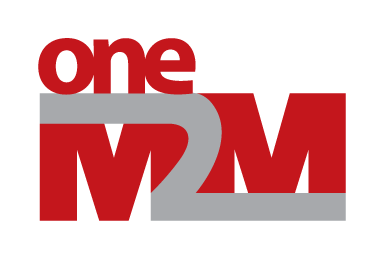 oneM2MTechnical SpecificationoneM2MTechnical SpecificationDocument NumberoneM2M-TS-0031-V3.0.1Document Name:Feature CatalogueDate:2019-03-25Abstract:Potential oneM2M product users frequently ask if a specific feature/function is supported by the specifications. A function is a combination of multiple lower-level functions or features, parameters and resource types. Each parameter and resource attribute even consist of sub-elements having their own multiple values. This brings lots of different combinations of settings which behave differently and this is not well written in current specifications.This TS identifies supported functions in low level as well as high level that the users easily choose a set of functions to utilize for their IoT services and understand how to implement them following the oneM2M TSes.Template Version: 08 September  2015 (Do not modify)Template Version: 08 September  2015 (Do not modify)Feature IDFeature DescriptionReleaseGE/GEN/00001/00001Support HTTP binding [3]1, 2GE/GEN/00001/00002Support CoAP binding [4]1, 2GE/GEN/00001/00003Support MQTT binding [5]1, 2GE/GEN/00001/00004Support WebSocket binding [6]2Feature IDFeature DescriptionReleaseGE/GEN/00002/00001Support XML serialization1, 2GE/GEN/00002/00002Support JSON serialization1, 2GE/GEN/00002/00003Support CBOR serialization2GE/GEN/00002/00004Support the contentSerialization attribute of applicable resources1, 2Feature IDFeature DescriptionReleaseCE/GEN/00001/00001Support Unstructured resource identifier1, 2CE/GEN/00001/00002Support Structured resource identifier1, 2Feature IDFeature DescriptionReleaseAE/GEN/00001/00001Support CSE-relative Unstructured resource identifier1, 2AE/GEN/00001/00002Support SP-relative Unstructured resource identifier1, 2AE/GEN/00001/00003Support Absolute Unstructured resource identifier1, 2AE/GEN/00001/00004Support CSE-relative Structured resource identifier1, 2AE/GEN/00001/00005Support SP-relative Structured resource identifier1, 2AE/GEN/00001/00006Support Absolute Structured resource identifier1, 2Feature IDFeature DescriptionReleaseCE/GEN/00002/00001Support blocking request handling1, 2CE/GEN/00002/00002Support of request with result content1, 2CE/GEN/00002/00003Support attribute level addressing for Retrieve and Update requests1, 2CE/GEN/00002/00004Support non-blocking synchronous request handling1, 2CE/GEN/00002/00005Support non-blocking asynchronous request handling1, 2CE/GEN/00002/00006Support for transit CSE forwarding of requests and responses1, 2CE/GEN/00002/00007Support flex-blocking request handling2CE/GEN/00002/00008Support for Originating Timestamp parameter1, 2CE/GEN/00002/00009Support for Request Expiration Timestamp parameter1, 2CE/GEN/00002/00010Support for Result Expiration Timestamp parameter1, 2CE/GEN/00002/00011Support for Result Persistence parameter1, 2CE/GEN/00002/00012Support for Operation Execution Time parameter1, 2CE/GEN/00002/00013Support for Release Version Indicator parameter2CE/GEN/00002/00014Support for Vendor Information parameter2Feature IDFeature DescriptionReleaseAE/GEN/00002/00001Support Create request targeting one resource1, 2AE/GEN/00002/00002Support Retrieve request targeting one resource 1, 2AE/GEN/00002/00003Support Update request targeting one resource 1, 2AE/GEN/00002/00004Support Delete request targeting one resource1, 2AE/GEN/00002/00005Support issuing of retrieve and update requests targeting attribute(s)1, 2AE/GEN/00002/00006Support of requesting attributes by setting Result Content1, 2AE/GEN/00002/00007Support of requesting hierarchical address by setting Result Content1, 2AE/GEN/00002/00008Support of requesting hierarchical address and attributes by setting Result Content1, 2AE/GEN/00002/00009Support of requesting attributes and child resources by setting Result Content1, 2AE/GEN/00002/00010Support of requesting child resources by setting Result Content1, 2AE/GEN/00002/00011Support of requesting attributes and child resource references by setting Result Content1, 2AE/GEN/00002/00012Support of requesting child resource references by setting Result Content1, 2AE/GEN/00002/00013Support of requesting nothing by setting Result Content1, 2AE/GEN/00002/00014Support of requesting modified attributes by setting Result Content2AE/GEN/00002/00015Support for issuing blocking requests1, 2AE/GEN/00002/00016Support for issuing non-blocking synchronous request1, 2AE/GEN/00002/00017Support for issuing non-blocking asynchronous request1, 2AE/GEN/00002/00018Support for issuing flex-blocking request1, 2AE/GEN/00002/00019Support for issuing requests with Originating Timestamp parameter1, 2AE/GEN/00002/00020Support for issuing requests with Request Expiration Timestamp parameter1, 2AE/GEN/00002/00021Support for issuing requests with Result Expiration Timestamp parameter1, 2AE/GEN/00002/00022Support for issuing requests with Result Persistence parameter1, 2AE/GEN/00002/00023Support for issuing requests with Operation Execution Time parameter1, 2AE/GEN/00002/00024Support for issuing requests with Release Version Indicator parameter2AE/GEN/00002/00025Support for issuing requests with Vendor Information parameter2Feature IDFeature DescriptionReleaseAE/GEN/00003/00001Configure resourceName attribute upon Create for all applicable resources 1, 2AE/GEN/00003/00002Configure expirationTime attribute upon Create or Update for all applicable resources 1, 2Feature IDFeature DescriptionReleaseCE/REG/00001/00001Support <CSEBase> resource with attributes multiplicity equals 1 [1].1, 2CE/REG/00001/00002Support the cseType attribute of <CSEBase> resource.1, 2CE/REG/00001/00003Support the nodeLink attribute of <CSEBase> resource. This is dependent on the feature set for <node> resource.1, 2CE/REG/00001/00004Support the supportedReleaseVersions attribute of <CSEBase> resource.2Feature IDFeature DescriptionReleaseAE/REG/00001/00001The Retrieval of <CSEBase> resource.1, 2Feature IDFeature DescriptionReleaseCE/REG/00002/00001Support <AE> resource with attributes multiplicity equals 1 [1]1, 2CE/REG/00002/00002AE registration/de-registration without a pre-assigned AE-ID in the registration request and where the AE-ID Stem is configured with ‘C'1, 2CE/REG/00002/00003AE registration/de-registration without a pre-assigned AE-ID in the registration request and where the AE-ID Stem is configured with ‘S'1, 2CE/REG/00002/00004AE registration/de-registration without a pre-assigned AE-ID in the registration request and where no AE-ID Stem is included1, 2CE/REG/00002/00005AE registration/de-registration without a pre-assigned AE-ID in the registration request and where the AE-ID Stem is configured with ‘S' and where announcement to an IN-CSE is needed to get an AE-ID assigned1, 2CE/REG/00002/00007Support the appName attribute of <AE> resource1, 2CE/REG/00002/00008Support the pointOfAccess attribute of <AE> resource1, 2CE/REG/00002/00009AE registration/de-registration with pre-assigned AE-ID1, 2CE/REG/00002/00010Support the nodeLink attribute of <AE> resource1, 2CE/REG/00002/00011Support the supportedReleaseVersions attribute of <AE> resource2Feature IDFeature DescriptionReleaseCE/REG/00003/00001Support for CRUD of <m2mServiceSubscriptionProfile> resource attributes with multiplicity equaling 1 [1]1, 2CE/REG/00003/00002Support for CRUD of <serviceSubscribedNode> with attribute multiplicity equals 11, 2CE/REG/00003/00003Support the CSE-ID attribute of < serviceSubscribedNode >1, 2CE/REG/00003/00004Support the deviceIdentifier attribute of < serviceSubscribedNode >1, 2CE/REG/00003/00005Support the ruleLinks attribute of < serviceSubscribedNode >1, 2CE/REG/00003/00006Support for CRUD of < serviceSubscribedAppRule > resource attributes with multiplicity equaling 11, 2CE/REG/00003/00007Support the allowedApp-IDs attribute of <serviceSubscribedAppRule >1, 2CE/REG/00003/00008Support the allowedAEs attribute of <serviceSubscribedAppRule >1, 2CE/REG/00003/00009Support the allowedRole-IDs attribute of <serviceSubscribedAppRule>1, 2CE/REG/00003/00010Support the Credential-IDs attribute of <serviceSubscribedAppRule>1, 2Feature IDFeature DescriptionReleaseAE/REG/00002/00001Create <AE> with mandatory attributes [2]1, 2AE/REG/00002/00002Create <AE> with appName1, 2AE/REG/00002/00003Create <AE> with pointOfAccess1, 2AE/REG/00002/00004Create <AE> with nodeLink1, 2AE/REG/00002/00005Create <AE> with contentSerialization1, 2AE/REG/00002/00006Create <AE> with supportedReleaseVersions2AE/REG/00002/00007Update <AE> with appName1, 2AE/REG/00002/00008Update <AE> with pointOfAccess1, 2AE/REG/00002/00009Update <AE> with nodeLink1, 2AE/REG/00002/00010Update <AE> with contentSerialization1, 2AE/REG/00002/00011Update <AE> with supportedReleaseVersions2AE/REG/00002/00012Retrieve <AE>1, 2AE/REG/00002/00013Delete <AE>1, 2Feature IDFeature DescriptionReleaseCE/REG/00004/00001Support <remoteCSE> resource with attributes multiplicity equals 1 [1]1, 2CE/REG/00004/00002Support the cseType attribute of <remoteCSE> resource1, 2CE/REG/00004/00003Support the pointOfAccess attribute of <remoteCSE> resource1, 2CE/REG/00004/00004Support the nodeLink attribute of <remoteCSE> resource1, 2CE/REG/00004/00005Support the supportedReleaseVersions attribute of <remoteCSE> resource2Feature IDFeature DescriptionReleaseCE/REG/00005/00001CSE Registration/De-Registration1, 2CE/REG/00005/00002Create the <remoteCSE> with cseType attribute1, 2CE/REG/00005/00003Create the <remoteCSE> with pointOfAccess attribute1, 2CE/REG/00005/00004Create the <remoteCSE> with requestReachability1, 2CE/REG/00005/00005Create the <remoteCSE> with nodeLink attribute1, 2CE/REG/00005/00006Update the <remoteCSE> with pointOfAccess attribute1, 2CE/REG/00005/00007Update the <remoteCSE> with requestReachability1, 2CE/REG/00005/00008Update the <remoteCSE> with nodeLink attribute1, 2CE/REG/00005/00009Retrieve the <remoteCSE> resource1, 2Feature IDFeature DescriptionReleaseCE/DMR/00001/00001Support <container> resource with attributes multiplicity equals 1 [1]1, 2CE/DMR/00001/00002Support the maxNrOfInstances attribute of <container> resource1, 2CE/DMR/00001/00003Support the maxByteSize attribute of <container> resource1, 2CE/DMR/00001/00004Support the maxInstanceAge attribute of <container> resource1, 2CE/DMR/00001/00005Support the disableRetrieval attribute of <container> resource2Feature IDFeature DescriptionReleaseAE/DMR/00001/00001Create <container> with no attribute set1, 2AE/DMR/00001/00002Create <container> with maxNrOfInstances1, 2AE/DMR/00001/00003Create <container> with maxByteSize1, 2AE/DMR/00001/00004Create <container> with maxInstanceAge1, 2AE/DMR/00001/00005Create <container> with disableRetrieval2AE/DMR/00001/00006Update <container> with maxNrOfInstances1, 2AE/DMR/00001/00007Update <container> with maxByteSize1, 2AE/DMR/00001/00008Update <container> with maxInstanceAge1, 2AE/DMR/00001/00010Update <container> with disableRetrieval2AE/DMR/00001/00011Delete <container>1, 2AE/DMR/00001/00012Retrieve <container>1, 2Feature IDFeature DescriptionReleaseCE/DMR/00002/00001Support <contentInstance> resource with attributes multiplicity equals 1 [1]1, 2CE/DMR/00002/00002Support the contentInfo attribute of <contentInstance> resource 1, 2CE/DMR/00002/00003Support the contentRef attribute of <contentInstance> resource1, 2CE/DMR/00002/00004Retrieve and Delete of latest <contentInstance> resource by <latest> virtual resource1, 2CE/DMR/00002/00005Retrieve and Delete of oldest <contentInstance> resource by <oldest> virtual resource1, 2Feature IDFeature DescriptionReleaseAE/DMR/00002/00001Create <contentInstance> with mandatory attributes [2]1, 2AE/DMR/00002/00002Create <contentInstance> with contentInfo1, 2AE/DMR/00002/00003Create <contentInstance> with contentRef1, 2AE/DMR/00002/00004Retrieve <contentInstance> resource targeting the <contentInstance> resource1, 2AE/DMR/00002/00005Retrieve oldest <contentInstance> resource targeting the <oldest> resource1, 2AE/DMR/00002/00006Retrieve latest <contentInstance> resource targeting the <latest> resource1, 2AE/DMR/00002/00007Delete <contentInstance>1, 2AE/DMR/00002/00008Delete oldest <contentInstance> resource targeting the <oldest> resource1, 2AE/DMR/00002/00009Delete latest <contentInstance> resource targeting the <latest> resource1, 2Feature IDFeature DescriptionReleaseCE/DMR/00003/00001Support <flexcontainer> resource with attributes multiplicity equals 1 [1]2CE/DMR/00003/00002Support the [customAttribute] attribute of <flexcontainer> resource2Feature IDFeature DescriptionReleaseAE/DMR/00003/00001Create <flexcontainer> with mandatory attributes [2]2AE/DMR/00003/00002Create <flexcontainer> with containerDefinition2AE/DMR/00003/00003Create <flexcontainer> with [customAttribute]2AE/DMR/00003/00004Update <flexcontainer> with [customAttribute]2AE/DMR/00003/00005Retrieve <flexcontainer> resource 2AE/DMR/00003/00006Delete <flexContainer> resource2Feature IDFeature DescriptionReleaseCE/DMR/00004/00001Support <timeSeries> resource with attributes multiplicity equals 1 [1]2CE/DMR/00004/00002Support the maxNrOfInstances attribute of <timeSeries> resource2CE/DMR/00004/00003Support the maxByteSize attribute of <timeSeries> resource2CE/DMR/00004/00004Support the maxInstanceAge attribute of <timeSeries> resource2CE/DMR/00004/00005Support the periodicInterval attribute of <timeSeries> resource2CE/DMR/00004/00006Support the missingDataDetect attribute of <timeSeries> resource2CE/DMR/00004/00007Support the missingDataMaxNr attribute of <timeSeries> resource2CE/DMR/00004/00008Support the missingDataList attribute of <timeSeries> resource2CE/DMR/00004/00009Support the missingDataCurrentNr attribute of <timeSeries> resource2CE/DMR/00004/00010Support the missingDataDetectTimer attribute of <timeSeries> resource2Feature IDFeature DescriptionReleaseAE/DMR/00004/00001Create <timeSeries> with no attribute set2AE/DMR/00004/00002Create <timeSeries> with maxNrOfInstances2AE/DMR/00004/00003Create <timeSeries> with maxByteSize2AE/DMR/00004/00004Create <timeSeries> with maxInstanceAge2AE/DMR/00004/00005Create <timeSeries> with periodicInterval2AE/DMR/00004/00006Create <timeSeries> with missingDataDetect2AE/DMR/00004/00007Create <timeSeries> with missingDataMaxNr2AE/DMR/00004/00008Create <timeSeries> with missingDataList2AE/DMR/00004/00009Create <timeSeries> with missingDataCurrentNr2AE/DMR/00004/00010Create <timeSeries> with missingDataDetectTimer2AE/DMR/00004/00011Update <timeSeries> with maxNrOfInstances2AE/DMR/00004/00012Update <timeSeries> with maxByteSize2AE/DMR/00004/00013Update <timeSeries> with maxInstanceAge2AE/DMR/00004/00014Update <timeSeries> with missingDataMaxNr2AE/DMR/00004/00015Update <timeSeries> with missingDataDetectTimer2AE/DMR/00004/00016Delete <timeSeries>2AE/DMR/00004/00017Retrieve <timeSeries>2Feature IDFeature DescriptionReleaseCE/DMR/00005/00001Support <timeSeriesInstance> resource with attributes multiplicity equals 1 [1]2CE/DMR/00005/00002Support the SequenceNr attribute of <timeSeriesInstance> resource2Feature IDFeature DescriptionReleaseAE/DMR/00005/00001Create <timeSeriesInstance> with mandatory attributes [2]2Feature IDFeature DescriptionReleaseCE/DIS/00001/00001Support the Discovery request with filterUsage equals to "Discovery"1, 2CE/DIS/00001/00002Support discovery with filterCriteria (createdBefore, createdAfter, modifiedSince, unmodifiedSince, stateTagSmaller, stateTagBigger, expireBefore, expireAfter, labels, resourceType, sizeAbove, sizeBelow, contentType, limit, attribute)1, 2CE/DIS/00001/00003Support discovery with filterCriteria (level, offset)2CE/DIS/00001/00004Support discovery with content filter (contentFilterSyntax, contentFilterQuery of filterCriteria)2CE/DIS/00001/00005Support discovery with filterCriteria (filterOperation)2CE/DIS/00001/00006Support discovery with filterCriteria (labels)1, 2Feature IDFeature DescriptionReleaseAE/DIS/00001/00001Support discovery of resources without filterCriteria1, 2AE/DIS/00001/00002Support filter according to creation time (createdBefore, createdAfter)1, 2AE/DIS/00001/00003Support filter according to modified time (modifiedSince, unmodifiedSinse)1, 2AE/DIS/00001/00004Support filter according to state tag (stateTagSmaller, stateTagBigger)1, 2AE/DIS/00001/00005Support filter according to expiration time (expireBefore, expireAfter)1, 2AE/DIS/00001/00006Support filter according to labels (labels)1, 2AE/DIS/00001/00007Support filter according to resource type (resourceType)1, 2AE/DIS/00001/00008Support filter according to resource size (sizeAbove, sizeBelow)1, 2AE/DIS/00001/00009Support filter according to contentType (contentType)1, 2AE/DIS/00001/00010Support limit the number of resources in the response (limit)1, 2AE/DIS/00001/00011Support filter according to attributes (attribute)1, 2AE/DIS/00001/00012Support the logical operation between multiple criteria (filterOperation)2AE/DIS/00001/00013Support limit the level of the discovery (level)1, 2AE/DIS/00001/00014Support indicating the offset when returning the discovered results (offset)1, 2AE/DIS/00001/00015Support content based discovery (contentFilterSyntax, contentFilterQuery)2Feature IDFeature DescriptionReleaseCE/GMG/00001/00001Support the <group> resource with attributes multiplicity equals 1 [1]1, 2Feature IDFeature DescriptionReleaseCE/GMG/00002/00001Support consistencyStrategy1, 2Feature IDFeature DescriptionReleaseAE/GMG/00001/00001Create <group> resource with mandatory attributes [2]1, 2AE/GMG/00001/00003Create <group> resource with membersAccessControlPolicyIDs1, 2AE/GMG/00001/00005Update <group> resource with maxNrOfMembers1, 2AE/GMG/00001/00006Update <group> resource with memberIDs1, 2AE/GMG/00001/00007Update <group> resource with membersAccessControlPolicyIDs1, 2AE/GMG/00001/00008Delete <group> resource1, 2AE/GMG/00001/00009Retrieve <group> resource1, 2Feature IDFeature DescriptionReleaseCE/GMG/00003/00001Fan out of request to all members 1, 2CE/GMG/00003/00002Create sub group resource in case multiple members belong to same member CSE1, 2CE/GMG/00003/00003Create <subscription> resource via group 1, 2Feature IDFeature DescriptionReleaseAE/GMG/00002/00001Request by addressing fanOutPoint of group resource1, 2AE/GMG/00002/00002Create <subscription> resource via group without aggregating notifications1, 2AE/GMG/00002/00003Create <subscription> resource via group and aggregate notifications1, 2Feature IDFeature DescriptionReleaseCE/SUB/00001/00001The Support of <subscription> resource with attributes multiplicity equals 1 [1]1, 2CE/SUB/00001/00002Support notificationSchedule feature1, 2Feature IDFeature DescriptionReleaseCE/SUB/00002/00001Support the expirationCounter attribute of <subscription> resource1, 2CE/SUB/00002/00002Support the batchNotify attribute of <subscription> resource1, 2CE/SUB/00002/00003Support the rateLimit attribute of <subscription> resource1, 2CE/SUB/00002/00004Support the preSubscriptionNotify attribute of <subscription> resource1, 2CE/SUB/00002/00005Support the pendingNotification attribute of <subscription> resource1, 2CE/SUB/00002/00006Support the notification congestion policy features1, 2CE/SUB/00002/00007Support the latestNotify attribute of <subscription> resource1, 2CE/SUB/00002/00008Support the notificationEventCat attribute of <subscription> resource1, 2CE/SUB/00002/00009Support the eventNotificationCriteria (all) attribute of <subscription> resource1, 2Feature IDFeature DescriptionReleaseCE/SUB/00003/00001Support the groupID attribute of <subscription> resource1, 2CE/SUB/00003/00002Support the notificationForwardingURI attribute of <subscription> resource.1, 2Feature IDFeature DescriptionReleaseAE/SUB/00001/00001Create <subscription> with mandatory attributes [2]1, 2AE/SUB/00001/00002Create <subscription> with labels attribute1, 2AE/SUB/00001/00003Create <subscription> with expirationTime attribute1, 2AE/SUB/00001/00004Create <subscription> with creator attribute1, 2AE/SUB/00001/00005Create <subscription> with subscriberURI attribute1, 2AE/SUB/00001/00006Update <subscription> with labels attribute1, 2AE/SUB/00001/00007Update <subscription> with expirationTime attribute1, 2AE/SUB/00001/00008Update <subscription> with creator attribute1, 2AE/SUB/00001/00009Delete <Subscription>1, 2AE/SUB/00001/00010Retrieve <Subscription>1, 2Feature IDFeature DescriptionReleaseAE/SUB/00002/00001Create <subscription> with eventNotificationCriteria attribute1, 2AE/SUB/00002/00002Create <subscription> with expirationCounter attribute1, 2AE/SUB/00002/00003Create <subscription> with batchNotify attribute1, 2AE/SUB/00002/00004Create <subscription> with rateLimit attribute1, 2AE/SUB/00002/00005Create <subscription> with preSubscriptionNotify attribute1, 2AE/SUB/00002/00006Create <subscription> with pendingNotification attribute1, 2AE/SUB/00002/00007Create <subscription> with notificationStoragePriority attribute1, 2AE/SUB/00002/00008Create <subscription> with latestNotify attribute1, 2AE/SUB/00002/00009Create <subscription> with notificationContentType attribute1, 2AE/SUB/00002/00010Create <subscription> with notificationEventCat attribute1, 2AE/SUB/00002/00011Update <subscription> with eventNotificationCriteria attribute1, 2AE/SUB/00002/00012Update <subscription> with expirationCounter attribute1, 2AE/SUB/00002/00013Update <subscription> with batchNotify attribute1, 2AE/SUB/00002/00014Update <subscription> with rateLimit attribute1, 2AE/SUB/00002/00015Update <subscription> with pendingNotification attribute1, 2AE/SUB/00002/00016Update <subscription> with notificationStoragePriority attribute1, 2AE/SUB/00002/00017Update <subscription> with latestNotify attribute1, 2AE/SUB/00002/00018Update <subscription> with notificationContentType attribute1, 2AE/SUB/00002/00019Update <subscription> with notificationEventCat attribute1, 2Feature IDFeature DescriptionReleaseAE/SUB/00003/00001Create <subscription> with notificationForwardingURI attribute1, 2Feature IDFeature DescriptionReleaseCE/SUB/00004/00001Notify the address indicated in notificationURI with notification elements multiplicity equals 1 [2]1, 2CE/SUB/00004/00002Notify with notificationEvent/representation set in the notification1, 2CE/SUB/00004/00003Support of subscription verification1, 2CE/SUB/00004/00004Support subscriptions with notificationEventType equal to “G” [1]3Feature IDFeature DescriptionReleaseAE/SUB/00004/00001Respond to a notification1,2,3AE/SUB/00004/00002Respond to a notification where notificationEventType equal to “G” [1]3Feature IDFeature DescriptionReleaseCE/SEC/00001/00001Support <accessControlPolicy> resource with attributes multiplicity equals 1 [1]1, 2CE/SEC/00002/00002Support for accessControlPolicyIDs attribute for all applicable resources1, 2Feature IDFeature DescriptionReleaseAE/SEC/00001/00001Create <accessControlPolicy> resource with mandatory attributes [2]1, 2AE/SEC/00001/00002Update <accessControlPolicy> resource with privileges1, 2AE/SEC/00001/00003Update <accessControlPolicy> resource with selfPrivileges1, 2AE/SEC/00001/00004Delete <accessControlPolicy> resource1, 2AE/SEC/00001/00005Retrieve <accessControlPolicy> resource1, 2AE/SEC/00001/00006Retrieval of accessControlPolicyIDs attribute for all applicable resources1, 2AE/SEC/00001/00007Configure accessControlPolicyIDs attribute upon Create or Update for all applicable resources 1, 2Feature IDFeature DescriptionReleaseCE/SEC/00002/00001Support accessControlPolicyIDs attribute for <resource> that the Implementation supports.1, 2CE/SEC/00002/00002Support access control decision and enforcement making on the Hosting CSE1, 2Feature IDFeature DescriptionReleaseCE/ANNC/00001/00001Announce a resource and the MA attributes1, 2CE/ANNC/00001/00002Announce "OA" attributes1, 2CE/ANNC/00001/00003Update announced resources1, 2CE/ANNC/00001/00004Delete an announced resource 1, 2CE/ANNC/00001/00005De-Announce "OA" attributes1, 2Feature IDFeature DescriptionReleaseAE/ANNC/00001/00001Announce a resource1, 2AE/ANNC/00001/00002Announce "OA" attributes1, 2AE/ANNC/00001/00003De-Announce an announced resource1, 2AE/ANNC/00001/00004De-Announce "OA" attributes1, 2Feature IDFeature DescriptionReleaseCE/ANNC/00002/00001Handle Notification sent to AEAnnc1, 2CE/ANNC/00002/00002Retrieve an <original> resource1, 2Feature IDFeature DescriptionReleaseCE/PCH/00001/00001Support <pollingChannel> resource with attributes multiplicity equals 1 [1]1, 2Feature IDFeature DescriptionReleaseGE/PCH/00001/00001Create <pollingChannel>1, 2GE/PCH/00001/00002Retrieve <pollingChannel>1, 2GE/PCH/00001/00003Delete <pollingChannel>1, 2Feature IDFeature DescriptionReleaseCE/PCH/00002/00001Support <pollingChannelURI>1, 2Feature IDFeature DescriptionReleaseGE/PCH/00002/00001Retrieve <pollingChannelURI>1, 2Feature IDFeature DescriptionReleaseCE/SCA/00001/00001Support <statsConfig> resource with attributes multiplicity equals 12CE/SCA/00001/00002Support <eventConfig> resource with attributes multiplicity equals 12CE/SCA/00001/00003Support Event Based Collection2CE/SCA/00001/00004Support Storage Based Collection2CE/SCA/00001/00005Support Timer Based Collection2CE/SCA/00001/00006Support <statsCollect> resource with attributes multiplicity equals 12CE/SCA/00001/00007Support the collectPeriod attribute of <statsCollect> resource.2CE/SCA/00001/00008Support the collectedEntityID attribute of <statsCollect> resource.2CE/SCA/00001/00009Support the eventID attribute of <statsCollect> resource.2Feature IDFeature DescriptionReleaseAE/SCA/00001/00001Create <statsConfig> resource with mandatory attributes2AE/SCA/00001/00002Create <eventConfig> resource with mandatory attributes2AE/SCA/00001/00003Create <eventConfig> resource with Timer based collection2AE/SCA/00001/00004Create <eventConfig> resource with Operation based collection2AE/SCA/00001/00005Create <eventConfig> resource with Storage based collection2AE/SCA/00001/00006Update <eventConfig> resource with Timer based collection2AE/SCA/00001/00007Update <eventConfig> resource with Operation based collection2AE/SCA/00001/00008Update <eventConfig> resource with Storage based collection2AE/SCA/00001/00009Retrieve <eventConfig> resource2AE/SCA/00001/00010Delete <eventConfig> resource2AE/SCA/00001/00011Create <statsCollect> resource with mandatory attributes2AE/SCA/00001/00012Create <statsCollect> resource with event based collection2AE/SCA/00001/00013Create <statsCollect> resource with subscriber based collection2Feature IDFeature DescriptionReleaseCE/SCA/00002/00001Support transfer of Statistics Collection record over the Mch reference point2Feature IDFeature DescriptionReleaseCE/SEM/00001/00001Support <semanticDescriptor> resource with mandatory attributes [1]2Feature IDFeature DescriptionReleaseAE/SEM/00001/00001Create <semanticDescriptor> resource with mandatory attributes [2]2AE/SEM/00001/00002Update <semanticDescriptor> resource with descriptor2AE/SEM/00001/00003Support partial update to <semanticDescriptor> resource through semanticOpExec2AE/SEM/00001/00004Retrieve <semanticDescriptor>2AE/SEM/00001/00005Delete  <semanticDescriptor>2Feature IDFeature DescriptionReleaseCE/SEM/00002/00001Support the Semantic Discovery request 2CE/SEM/00002/00002Support discovery request targeting to a <semanticFanOutPoint> resource2Feature IDFeature DescriptionReleaseAE/SEM/00002/00001Support filter according to a specific SPARQL statement (semanticFilter)2Feature IDFeature DescriptionReleaseAE/HAIM/00001/00001Support for device3Dprinter information model3AE/HAIM/00001/00002Support for deviceAirConditioner information model3AE/HAIM/00001/00003Support for deviceAirPurifier information model3AE/HAIM/00001/00004Support for deviceAirQualityMonitor information model3AE/HAIM/00001/00005Support for deviceAudioReceiver information model3AE/HAIM/00001/00006Support for deviceBloodPressureMonitor information model3AE/HAIM/00001/00007Support for deviceCamera information model3AE/HAIM/00001/00008Support for deviceClothesDryer information model3AE/HAIM/00001/00009Support for deviceClothesWasher information model3AE/HAIM/00001/00010Support for deviceClothesWasherDryer information model3AE/HAIM/00001/00011Support for deviceCoffeeMachine information model3AE/HAIM/00001/00012Support for deviceCookerHood information model3AE/HAIM/00001/00013Support for deviceCooktop information model3AE/HAIM/00001/00014Support for deviceDehumidifier information model3AE/HAIM/00001/00015Support for deviceDishwasher information model3AE/HAIM/00001/00016Support for deviceDoor information model3AE/HAIM/00001/00017Support for deviceDoorLock information model3AE/HAIM/00001/00018Support for deviceElectricVehicleCharger information model3AE/HAIM/00001/00019Support for deviceFan information model3AE/HAIM/00001/00020Support for deviceFoodProbe information model3AE/HAIM/00001/00021Support for deviceFreezer information model3AE/HAIM/00001/00022Support for deviceGlucosemeter information model3AE/HAIM/00001/00023Support for deviceHeartRateMonitor information model3AE/HAIM/00001/00024Support for deviceHomeCCTV information model3AE/HAIM/00001/00025Support for deviceHumidifier information model3AE/HAIM/00001/00026Support for deviceKettle information model3AE/HAIM/00001/00027Support for deviceLight information model3AE/HAIM/00001/00028Support for deviceMicrogeneration information model3AE/HAIM/00001/00029Support for deviceMultifunctionPrinter information model3AE/HAIM/00001/00030Support for deviceOutdoorLamp information model3AE/HAIM/00001/00031Support for deviceOven information model3AE/HAIM/00001/00032Support for devicePrinter information model3AE/HAIM/00001/00033Support for devicePulseOximeter information model3AE/HAIM/00001/00034Support for deviceRefrigerator information model3AE/HAIM/00001/00035Support for deviceRobotCleaner information model3AE/HAIM/00001/00036Support for deviceScanner information model3AE/HAIM/00001/00037Support for deviceSecurityPanel information model3AE/HAIM/00001/00038Support for deviceSetTopBox information model3AE/HAIM/00001/00039Support for deviceSmartElectricMeter information model3AE/HAIM/00001/00040Support for deviceSmartPlug information model3AE/HAIM/00001/00041Support for deviceSteamCloset information model3AE/HAIM/00001/00042Support for deviceStorageBattery information model3AE/HAIM/00001/00043Support for deviceSwitch information model3AE/HAIM/00001/00044Support for deviceTelevision information model3AE/HAIM/00001/00045Support for deviceThermometer information model3AE/HAIM/00001/00046Support for deviceThermostat information model3AE/HAIM/00001/00047Support for deviceWaterHeater information model3AE/HAIM/00001/00048Support for deviceWaterValve information model3AE/HAIM/00001/00049Support for deviceWeightScaleAndBodycompositionAnalyser information model3AE/HAIM/00001/00050Support for deviceWindowShade information model3Feature IDFeature DescriptionReleaseCE/NSSE/00001/00001Support a <triggerRequest> resource to an oneM2M entity on a UE3Feature IDFeature DescriptionReleaseGE/NSSE/00001/00001Support processing a trigger request for enrolment3GE/NSSE/00001/00002Support processing a trigger request for establishConnection3GE/NSSE/00001/00003Support processing a trigger request for registrationRequest3GE/NSSE/00001/00004Support processing a trigger request for executeCRUD3Feature IDFeature DescriptionReleaseAE/NSSE/00001/00001Manage <triggerRequest> resource for enrolment3AE/NSSE/00001/00002Manage <triggerRequest> resource for establishConnection 3AE/NSSE/00001/00003Manage <triggerRequest> resource for registrationRequest 3AE/NSSE/00001/00004Manage <triggerRequest> resource for executeCRUD 3Publication historyPublication historyPublication historyV3.0.1March 2019Release 3 - Publication